Supplementary DataCopper(II) and cobalt(II) complexes of 5-methyl pyrazole-3-carboxylic acid: Synthesis, X−ray crystallography, thermal analysis and in vitro antimicrobial activityANANYAKUMARI SANTRA, PAULA BRANDAO, HAREKRISHNA JANA, GOPINATH MONDAL, PRADIP BERA, ABHIMANYU JANA and PULAKESH BERA*Table S1. Hydrogen bonding parameters of 1-3.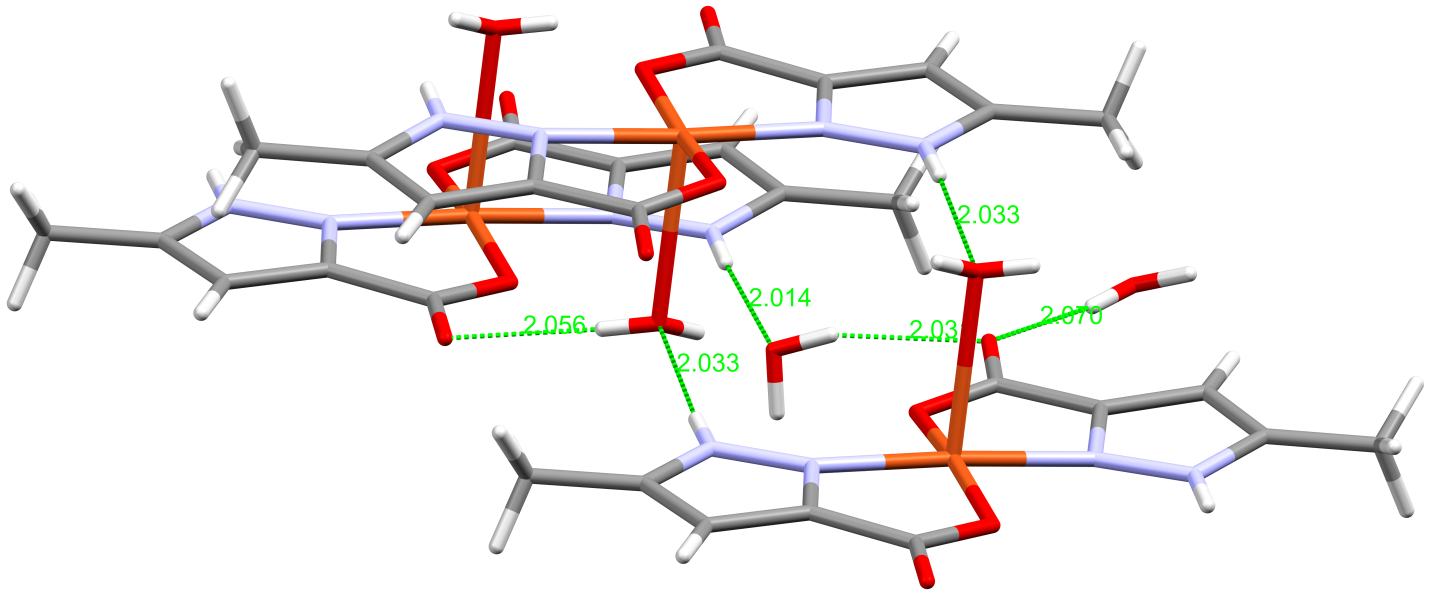 Figure S1. H bond interaction of 1.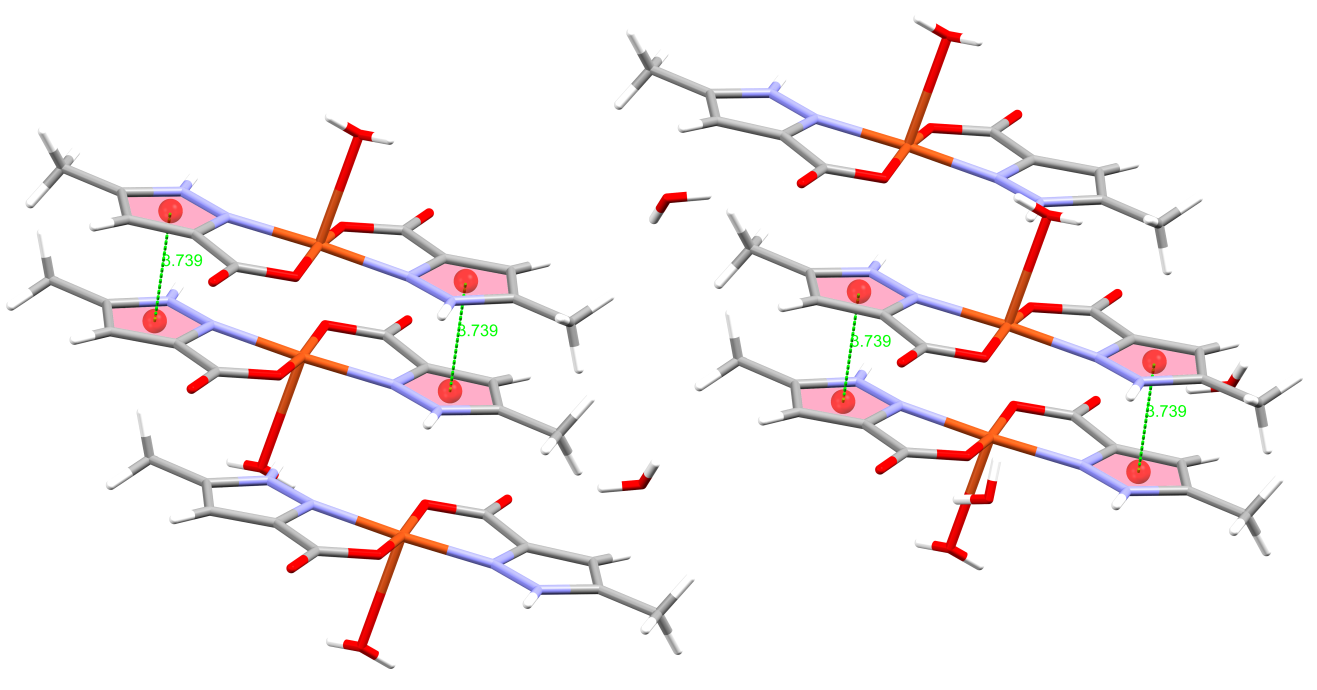 Figure S2. π−π interaction of 1.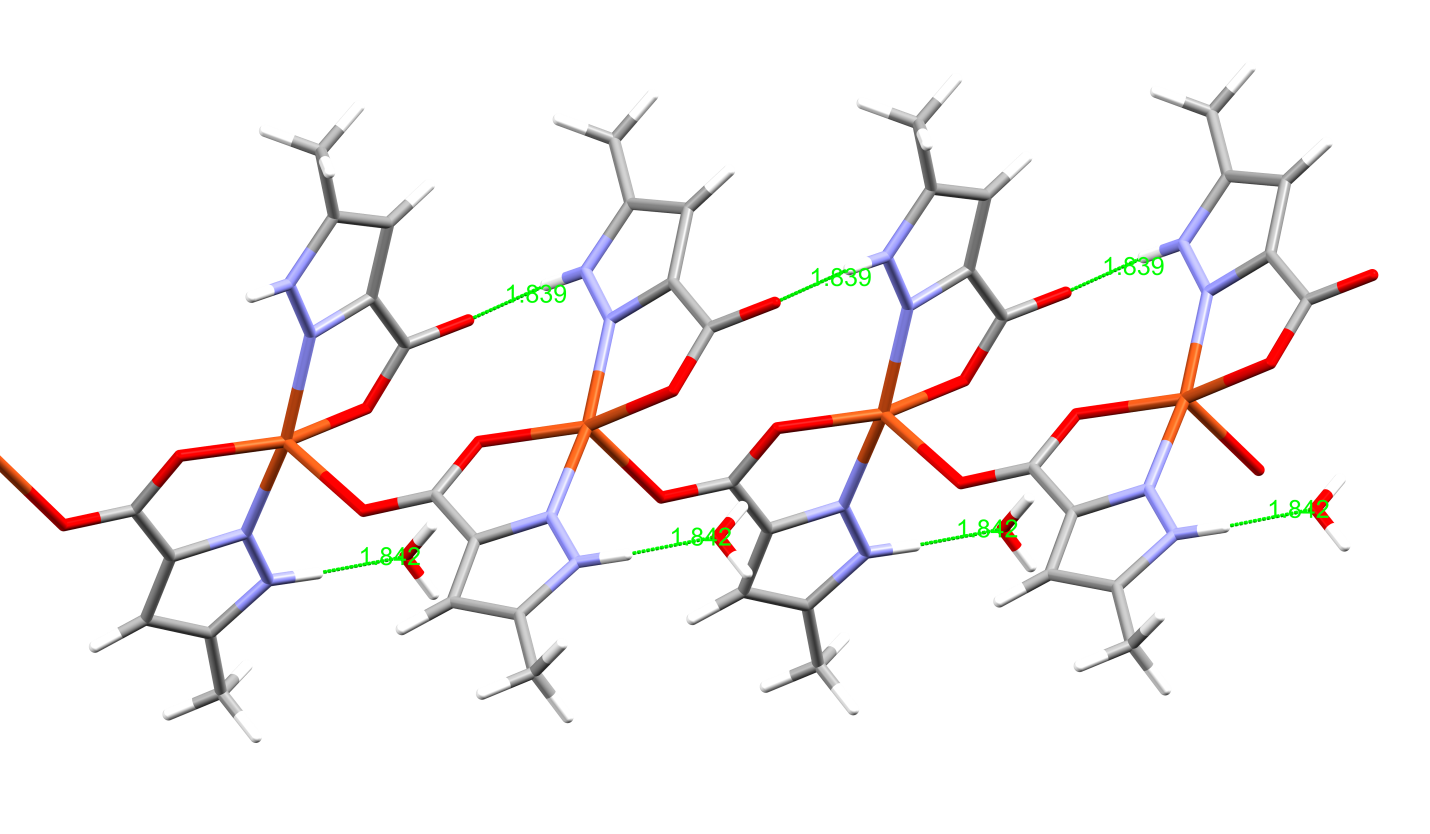 Figure S3. H bonding interaction of 2.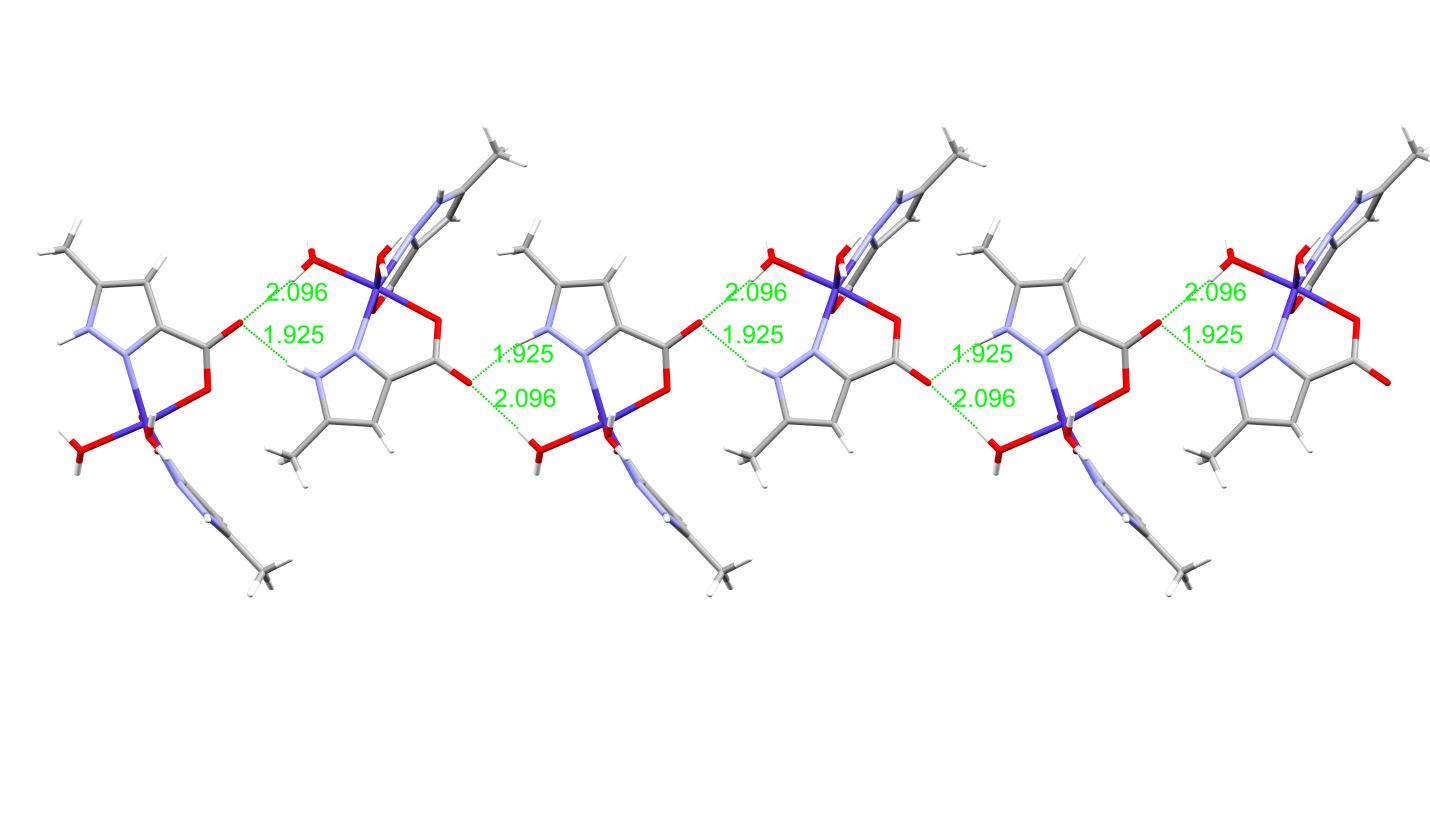 Figure S4. H bond interaction of 3.Scheme S1. Thermal decomposition scheme of 1, 2 and 3.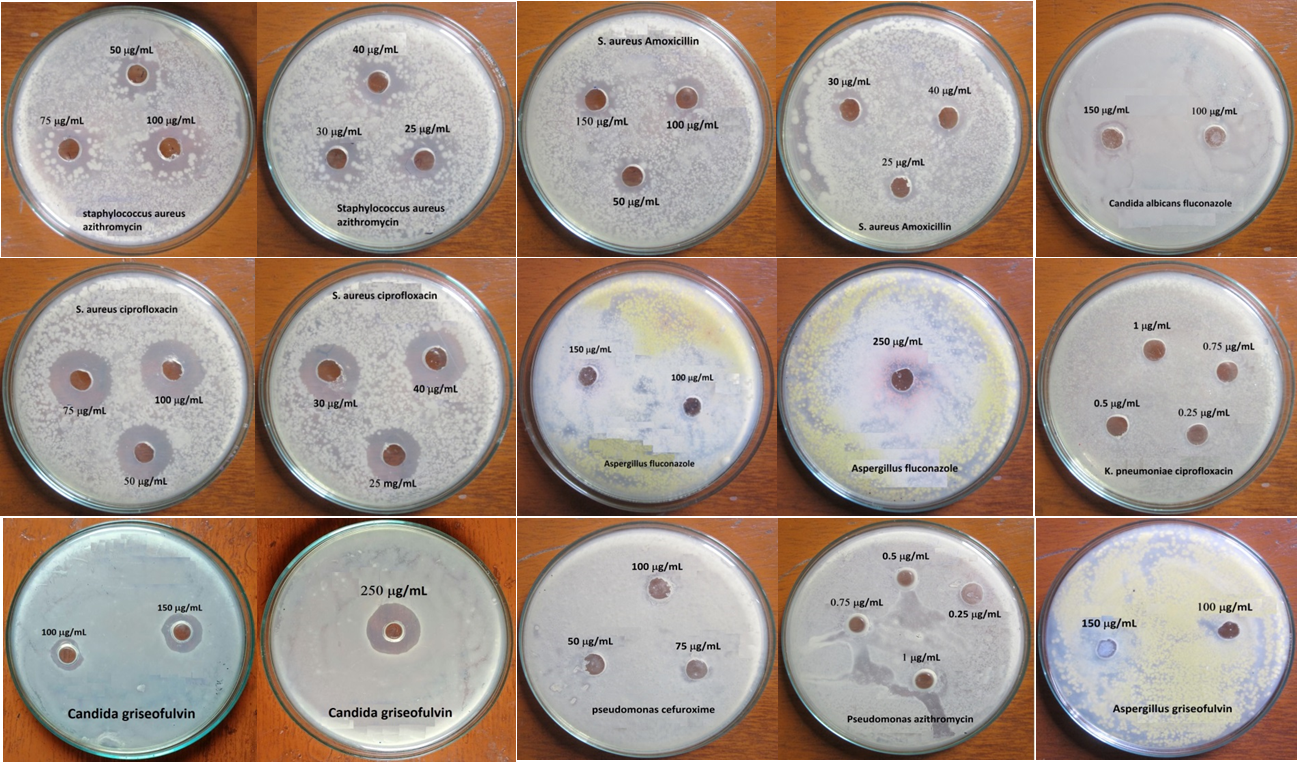 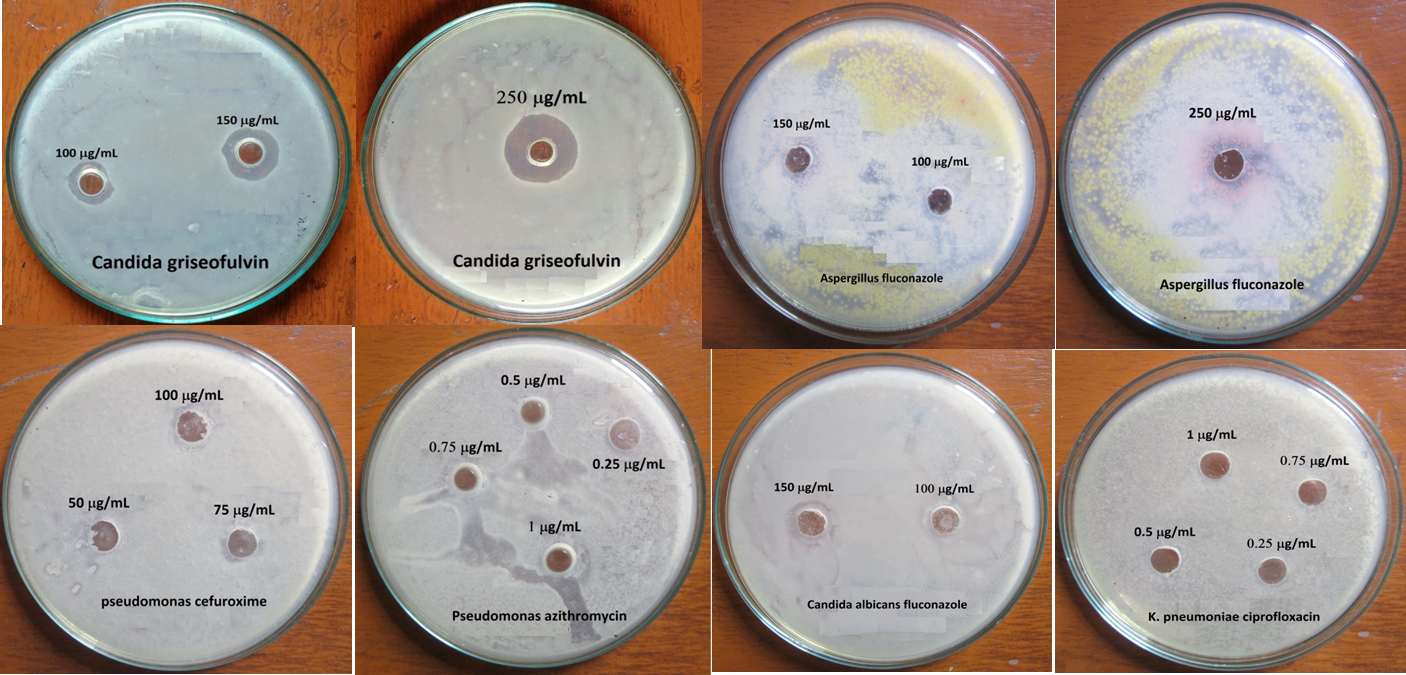 Figure S5. Camera view of the agar experiment for MIC value determination.CompoundsD–H···Ad(D–H) Åd(H···A) Åd(D···A) Å˂D-H-A[°]Symmetry1O1‒H1A···O50.742.042.7856(2)176.00-x,-y,1-z1N2‒H2···O60.762.012.7781(2)173.00-x,-y,1-z1N4‒H4···O10.772.032.7931(2)170.00-x,-y,1-z1O6‒H6A···O30.792.032.7793(2)163.00-x,-y,1-z1O7‒H7A···O30.862.072.8818(2)175.00-x,-y,1-z2N2‒H2···O1000.901.842.7237(1)168.00-1+x, y, z2N4‒H4···O40.891.842.7266(1)176.00-1+x, y, z3O3‒H1A···O20.831.862.6691(2)165.001-x+y, 1-x, z3O3‒H1B···O20.832.092.9174(3)168.001-x+y, 1-x, z3N2‒H2A···O20.941.922.8422(3)166.001-x+y, 1-x, z